Муниципальное  дошкольное образовательное учреждение «Детский сад №22 комбинированного вида»Проект «Правила дорожные детям знать положено»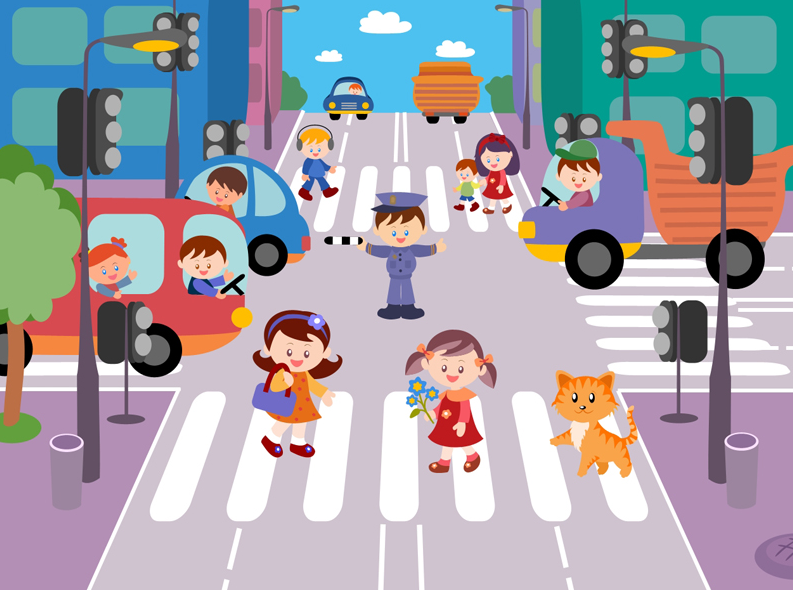 Познавательный, социально - педагогический групповойдолгосрочный – 1 годдля детей 6-7 лет, подготовительной группыПодготовила: воспитатель Зубко Н.В.Саранск 2017г - 2018гАктуальность проекта.           Данные статистики свидетельствуют о том, что в условиях интенсивно-транспортной среды увеличивается число дорожно-транспортных происшествий с участием детей. Попадание человека в дорожно-транспортное происшествие - всегда большое несчастье. Попадание ребенка - это трагедия: даже если ребенок остался жив и не получил тяжелой травмы, - ведь это морально-психическое потрясение, какое он испытал, травмирует его на всю жизнь. Поэтому одна из наиболее важных задач для ребенка - научиться правилам жизни во взрослом мире - мире спешащих людей и машин.         Статистические данные об участии детей в ДТП, а также отсутствие качественного обучения дошкольников правилам дорожного движения сподвигло меня на поиск новых, более совершенных подходов в решении данного вопроса.Важное значение имеет хорошо организованный педагогический процесс при обучении дошкольников. В процессе обучения правилам и безопасности дорожного движения важны не только знания, но и развитие у воспитанников необходимых качеств, таких как внимание, память, мышление, координация движений, реакция на опасность (развитие «Чувства опасности»). Полное обучение знаниям, умениям и навыкам безопасного поведения на дороге невозможно без выполнения детьми заданий с имитацией возможных ситуаций на дороге и в транспорте.Цель: формирование у детей 6-7 лет знаний о правилах безопасного поведения на улицах и дорогах; умения предвидеть возможную опасность и находить способы избегать ее. Задачи: 6-7 летОбучающие задачи: - Способствовать развитию у детей заинтересованности к изучению правил безопасного поведения на улицах и дорогах.- Развивать умения предвидеть возможную опасность и ее предотвратить. - Расширять знания детей о дорожных знаках: предупреждающих, запрещающих и информационно – указательных.- Расширять представления детей о работе ГИБДД.Воспитательные задачи:- Воспитывать в детях грамотных пешеходов.- Воспитывать желание заботиться о своем физическом здоровье и соблюдать правила безопасности жизнедеятельности.- Воспитывать культуру поведения на улице и в общественном транспорте. Развивающие задачи: - Формировать и развивать умения и навыки безопасного поведения.- Вырабатывать у дошкольников привычку соблюдать правила безопасности.Ожидаемые результаты: В результате воспитанники будут:знать: о правилах безопасного поведения на улицах города, о     дорожных знаках и о труде всех участников дорожного движения (шофёров, работников дорожных служб, сотрудников ГИБДД и т.д.);уметь: предвидеть возможную опасность и находить способы избегать ее; заботиться о своем физическом здоровье и соблюдать правила безопасности жизнедеятельности; применять полученные знания в жизни.владеть: способностью действовать в экстремальных ситуациях в соответствии с усвоенными правилами на дороге;Этапы реализации проекта:Первый этап: Подготовительный.1.Разработка и накопление методических материалов, разработок, рекомендаций по проблеме.2.Укрепление материально-технической базы:  изготовление атрибутов по ПДД;
оформление информационного стенда для родителей по ПДД; пополнение уголка Безопасности дидактическими играми и пособиями.3.Анкетирование родителей “Соблюдение дорожно-транспортной безопасности”, консультации для родителей и педагогов, дни открытых дверей.Второй этап: Основной.Третий этап: Заключительный.Подведение итогов проекта планируется провести в форме игры путешествия “ В страну дорожных знаков”; участие воспитанников в различных конкурсах, дистанционных олимпиадах; презентация проекта.СПИСОК ЛИТЕРАТУРЫАвдеева, Н. Н. Безопасность : учебное пособие по основам безопасности жизнедеятельности детей старшего дошкольного возраста // 
Н. Н. Авдеева, О. Л. Князева, Р. Б. Стёркина.  - СПб.: Детство – Пресс, 2007. – 144 с.Белая, К. Ю. Инновационная деятельность в ДОУ: Методическое пособие//К. Ю. Белая. – М., 2004. – 24 с.Белая, К. Ю. Как обеспечить безопасность дошкольников: Конспекты занятий по основам безопасности детей дошкольного возраста: Кн. для воспитателей детского сада. / К. Ю. Белая, В. Н. Зимонина, Л. А. Кондрыкинская и др.  –  5-е изд.  –  М.: Просвещение, 2005. – 24 с. Белая, К. Ю. Твоя безопасность: Как себя вести дома и на улице. Для среднего истаршего возраста: Кн. для дошкольников, воспитателей д/сада и родителей. / К.Ю. Белая, В. Н. Зимонина, Л. А. Кондрыкинская и др. - М.: Просвещение, 2005. – 64 с.Белая, К. Ю. Формирование основ безопасности у дошкольников / Пособие для педагогов дошкольных учреждений и родителей // К. Ю. Белая. – М. : МОЗАИКА-СИНТЕЗ, 2012. – 64с.Вотрякова, М. Я. Безопасное поведение пешеходов на дорогах / М. Я. Вотрякова  // Дошкольная педагогика. – 2014. - №3. - С. 24-27.Гарнышева, Т. П. Как научить детей ПДД? Планирование занятий, конспекты, кроссворды, дидактические игры // Т. П. Гарнышева. – СПб.: Детство – Пресс, 2010. – 64 с.Данилова, Т. И. Программа “Светофор” Обучение детей дошкольного возраста ПДД//Т. И. Данилова.  –  СПб., издательство “ДЕТСТВО-ПРЕСС”, 2009.Евдокимова, Е. С. Педагогическая поддержка семьи в воспитании дошкольника /  Е. С. Евдокимова. – М.: 2005. Зенина Т. Н. Родительские собрания в детском саду. – М., 2006.Извекова, Н. А. Занятия по правилам дорожного движения / Н. А. Извекова, А. Ф. Медведева. – М. : ТЦ Сфера, 2009. - 64 с.Поддубная, Л. Б. Правила дорожного движения. Старшая и подготовительная группы / Л. Б. Поддубная. – Волгоград: ИТД «Корифей», 2007. – 96 с.Скоролупова, О. А. Занятия с детьми старшего дошкольного возраста по теме «Правила и безопасность дорожного движения» / О. А. Скоролупова. - М. : Скрипторий, 2007. – 64 с.Старцева, О. Ю. Школа дорожных наук: профилактика детского дорожно – транспортного травматизма / О. Ю. Старцева. – М. : ТЦ Сфера, 2009. – 64 с.ФЕДЕРАЛЬНЫЙ ЗАКОН РОССИЙСКОЙ ФЕДЕРАЦИИ О безопасности дорожного движения (с изменениями на 7 мая 2016 года №92 – ФЗ г. Москва) (редакция, действующая с 5 ноября 2016 года)Федотова, Е. В. Обучаем дошкольников правилам дорожного движения / Е. В. Федотова // Ребенок в детском саду. - 2011. - №2. - С. 24-31.Шорыгина, Т. А. Беседы об основах безопасности с детьми 5-7 лет. // Т. А. Шорыгина. – М.: ТЦ Сфера, 2016. – 64 с.СодержаниеСодержаниеСрок проведенияРабота с детьмиРабота с родителямиСрок проведения1.Постройка из конструктора «Наш участок», обыгрывание постройки.2.Составление с детьми рассказа о своём пути из дома в детский сад.3. Беседа с детьми об истории транспорта, просмотр иллюстраций.4. Сюжетно-ролевая игра "Автопарк"
5. Дидактические игры "Прочитай схему", "Хорошо– плохо", "Волшебный перекресток", "Невероятное путешествие", "Водители и пешеходы".
6. Рассматривание картинок о видах транспорта. Рисование  на данную тематику.
7.Целевая  прогулка: наблюдение за движением пешеходов.
8. Чтение рассказа "Машины на нашей улице" М. Ильин, Е. Сегал.
9. Рисование: "Безопасные места для перехода улицы"10. Беседа о предупреждающих знаках.
11. Чтение  сказки Н. Извековой "Как веселые человечки учили дорожную азбуку"
12 Целевая прогулка: дорожные знаки на пути в детский сад. 
13 Рассматривание знаков "Скользкая дорога", « Железнодорожный переезд без шлагбаума", "Выброс гравия", "Железнодорожный переезд со шлагбаумом"
14 Подвижная игра "Стоп" 
15. Обыгрывание ситуаций на макете улицы города.1. Беседа «Для чего нужны правила дорожного движения и что они собой представляют»2. Приобщение  родителей к пополнению развивающей среды по ПДД. 3.Памятка для родителей «Дети и дорога». Сентябрь1.Беседа с детьми «Виды светофоров и их назначение». Рассматривание макета светофора.2. Конструирование из цветной бумаги и картона  модели  светофора.3.Постройка из конструктора « Улица с перекрестком» и обыграть ее.4.Беседа с детьми «Перекресток - что это? Что и кто помогает регулировать движение на перекрестке?»5. Целевая прогулка : «Перекресток».6. Дидактические игры "Ловкий пешеход", "Слушайся регулировщика". 
7.Конструирование "Мосты"
8. Беседа о правилах поведения в общественном транспорте.
9. Игры с макетом улицы. "Расставь правильно знаки"10. Игра-викторина "Кто лучше знает правила дорожного движения.1.Консультация «Совместная прогулка детей и родителей».2.Консультация «Как сделать детей дисциплинированными пешеходами».Октябрь1.Беседа с детьми о запрещающих знаках2. Чтение стихотворения "Для чего нам светофор" О. Тарутина3. Тематическая прогулка "Правила для пешеходов"4. Рассматривание рисунков со знаками "Движение запрещено", "Опасность", "Поворот. Рассматривание картин с изображением грузовых и легковых автомобилей. Сравнение грузового и легкового автомобиля. 
5. Дидактические игры "Улица города", "Что лишнее" 
6. Беседа " Поведение детей на дорогах и улицах"
7. Чтение: С. Волков "Про правила движения"
8. Беседа с детьми о специальных транспортных средствах. Чтение и отгадывание загадок о специальных транспортных средствах. 
9. Сюжетно-ролевые игры "Гараж", "Разворот запрещен", "Остановка запрещена", "Въезд запрещен"10. Дидактические игры "Светофор", "Назови запрещающие знаки", "Собери дорожный знак"(разрезные картинки).11. Рисование запрещающих знаков.12. Чтение рассказа "Улица, где все спешат" И. Серякова.13. Выставка детских рисунков «Мы переходим улицу».1.Привлечь родителей к  изготовлению фотоальбома « Дорожные знаки».Ноябрь1.Отгадывание загадок по ПДД, обыгрывание ситуаций, которые могут встретиться  на дороге.2.Рисование дорожных знаков по желанию.3.Постройка  из строительного материала«Железнодорожный вокзал» и обыграть его.4. Беседа о предписывающих знаках 
5. Чтение стихотворения "Бездельник светофор" С. Михалков.
6. Дидактические игры «Найди и расскажи»,«Собери знак», «Что означает», «Найди дорожный знак», «Хорошо и плохо»
7. Беседа "Правила перехода улиц и дорог"
8. Чтение рассказа "Машина, которую рисовать научили" И. Серяков
9.Беседа «Новогодние фейерверки. Правила безопасности» Папка-передвижка «Шагаем осторожно!».Декабрь1. Беседа «Работа сотрудника ГИБДД»2. Беседа «Световые сигналы автомобиля»3. Беседа «Зачем нужен регулировщик?»4.Конкурс на лучший рисунок «Регулировщик на перекрестке»5.Беседа о информационно-указательных знаках.6.. Изготовление из картона (бумаги) предписывающих знаков.
7. Чтение рассказа "Светофор" Б. Житков.
8. Дидактические игры "Узнай дорожный знак","Я иду через дорогу", "Умелый пешеход"
 9.. Подвижные игры "Самый быстрый", "Умелый пешеход", "Зимняя дорога"10.Беседа на тему «Осторожно, скользкаядорога!»11. Чтение стихотворения А. Ганюва «Гололёд».
12.. Рассматривание рисунков дороги с несколькими полосами движения.Консультация «Как сделать детей дисциплинированными пешеходами».Январь1.Беседа на тему «Как безопасно перейти дорогу?» 2. Беседа о том, где можно и где нельзя играть.
3. Чтение и обсуждение рассказа Дорохова «Влиятельная палочка». 
4. Дидактические игры "Отвечай быстро", "Регулировщики"
8. Подвижные игры "Стоп", "Не ошибись"
9. Заучивание стихотворения Михалков С."Постовой"10.Беседа о знаках сервиса, рисование"Знаки сервиса"
11. Конструирование "Улица города"12. Сюжетно-ролевые игры "Автопарк", «Автосервис»
1.Папка-передвижка «Зимние игры на улице: чем они опасны?»2.Привлечь родителей к изготовлению макета улицы города.Февраль1.Чтение рассказа Н. Носова «Автомобиль».
2. Рисование специальных видов транспорта.
3. Дидактические игры "Поставь правильно Дорожные знаки", "Бегущий светофор"
4. Заучивание стихотворения "Запрещается – разрешается" В. Семурина.5.Рассказ об  опасных ситуациях на дороге и объяснение, где должны сидеть в автобусе дети и взрослые. Предложить детям, используя игрушки, рассказать о поездке в транспорте.
6. Рисование различных марок и видов машин. 
7.Изготовление фотоальбома «Дорожные знаки»Изготовление родителями костюмов, атрибутов для театрализованных игр по ПДД.Март1.Оформление папки-передвижки «Правила дорожного движения»2. Беседа «Я и мой велосипед».3.Загадывание  загадок по правилам дорожного движения.4.Рисование различных видов пешеходных переходов.5.Чтение худ. произведений С. Волков «Правила дорожного движения.
6. Целевая прогулка "Покажи и назови известный дорожный знак"
7. Игра "Чья команда назовет больше дорожных знаков", "Движение по спирали"
8. Чтение рассказа "Ученый дружок" И. Серяков1.Выставка детской литературы для чтения по ПДД.3. Папка-передвижка «Добрая дорога детства».Апрель1.Чтение: А. Дорохова «Подземный переход».2.Инсценирование песни «По улице, по улице».3.Целевая прогулка «Пешеходный переход»4.Беседа «Виды дорожных знаков»5.Изготовление указательных знаков для игр с макетом.
6. Дидактическая игра "Поставь правильно знак"
7. Рисование дорожных знаков: "Пешеходный переход", "Подземный пешеходный переход", "Наземный пешеходный переход", "Движение  пешеходов запрещено"
8. Прогулка на перекресток.9.Загадывание загадок о ПДД.1. Памятка «Улица – лучший учебник» (Правила дорожного движения).2. Консультации на тему: “Пример родителей – один из основных факторов успешного воспитания у детей навыков безопасного поведения на улице”.Май